Kaj boš danes delal pri slovenščini? Se navajal na iskanje in zapis podatkov.Ustno sestavil besedilo.Odpri delovni zvezek za slovenščino (2. del) na strani 15. Preberi besedilo in USTNO odgovori na zastavljena vprašanja z eno ali dvema besedama.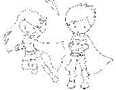 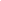 Podatek (odgovor) si v besedilu podčrtaj.VPRAŠANJA: Kje je imel učitelj svojo mizo? S čim so pisali? Kam so pomakali peresnike? Kje je prababica nosila šolske potrebščine? Kolikokrat na leto je dobila nova oblačila in čevlje? Primer: Kakšna je bila šola, ki jo je obiskovala prababica? Odgovor: Stara.Sedaj delovni zvezek odpri na strani 20. Preberi naslov in navodilo. Kako boš poiskal želeni podatek v besedilu? Najprej preberi vprašanje.Podatek za odgovor poišči v besedilu. V besedilu ga lahko tudi podčrtaš.Podatek vpiši v preglednico.Napiši samo želeni podatek, ne cele povedi.Preveri pravilnost podatka.Reši le 1. nalogo. Tukaj te čakajo rešitve. 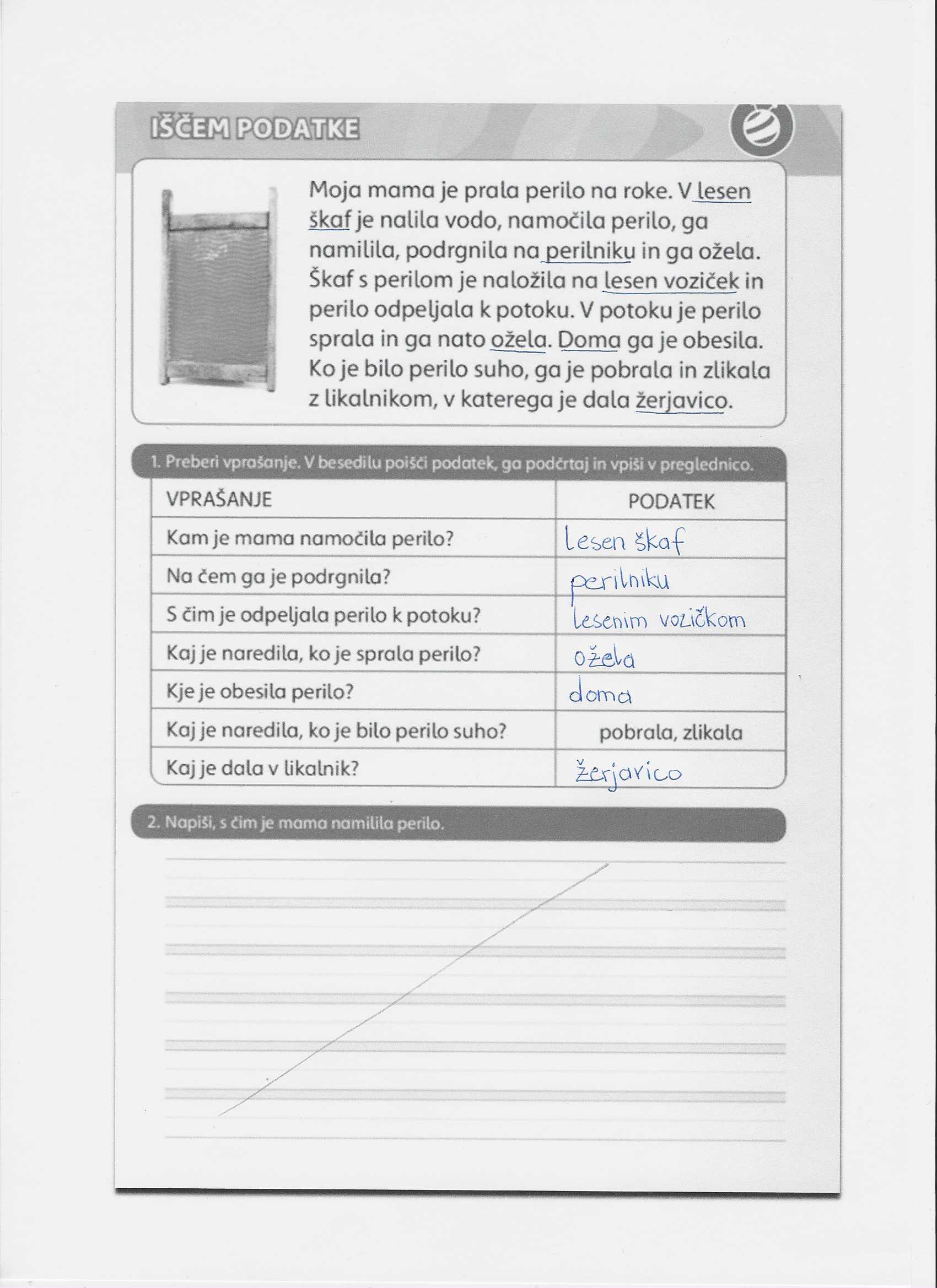 Izziv: Če si že spreten bralec ali to želiš postati, reši še nalogo z utežjo (besedilo o škafu) v delovnem zvezku na strani 16. 